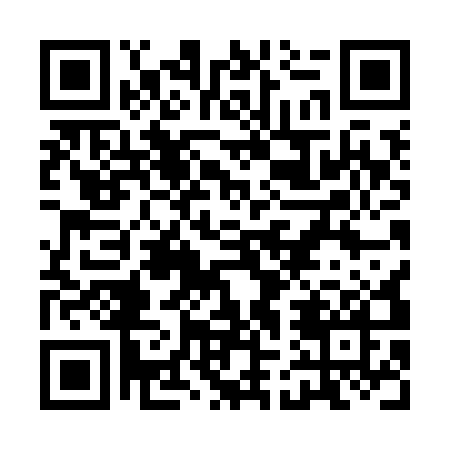 Prayer times for Braunau am Inn, AustriaMon 1 Apr 2024 - Tue 30 Apr 2024High Latitude Method: Angle Based RulePrayer Calculation Method: Muslim World LeagueAsar Calculation Method: ShafiPrayer times provided by https://www.salahtimes.comDateDayFajrSunriseDhuhrAsrMaghribIsha1Mon4:566:451:124:467:399:222Tue4:546:431:114:477:409:233Wed4:516:411:114:477:429:254Thu4:496:391:114:487:439:275Fri4:466:371:104:497:459:296Sat4:446:351:104:497:469:317Sun4:416:331:104:507:479:338Mon4:386:311:104:517:499:359Tue4:366:291:094:517:509:3710Wed4:336:271:094:527:529:3911Thu4:316:251:094:537:539:4112Fri4:286:231:094:537:559:4313Sat4:266:211:084:547:569:4514Sun4:236:191:084:557:589:4715Mon4:206:171:084:557:599:4916Tue4:186:151:084:568:019:5117Wed4:156:141:074:578:029:5318Thu4:136:121:074:578:039:5519Fri4:106:101:074:588:059:5720Sat4:076:081:074:588:069:5921Sun4:056:061:064:598:0810:0122Mon4:026:041:065:008:0910:0423Tue3:596:021:065:008:1110:0624Wed3:576:011:065:018:1210:0825Thu3:545:591:065:018:1410:1026Fri3:515:571:065:028:1510:1227Sat3:495:551:055:028:1610:1528Sun3:465:541:055:038:1810:1729Mon3:435:521:055:048:1910:1930Tue3:415:501:055:048:2110:22